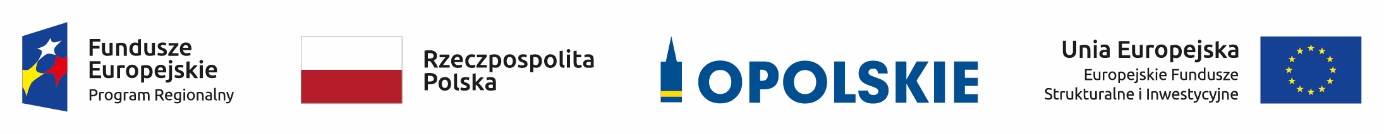 Projekt współfinansowany przez Unię Europejską ze środków Europejskiego Funduszu Społecznego oraz środków budżetu województwa opolskiego w ramach pomocy technicznej Regionalnego Programu Operacyjnego Województwa Opolskiego na lata 2014-2020Opole, dnia 08.09.2022 r.Zamawiający:Województwo Opolskie z siedzibą: Urząd Marszałkowski Województwa Opolskiego 
ul. Piastowska 14, 45 – 082 OpoleINFORMACJA O KWOCIE PRZEZNACZONEJ NA SFINANSOWANIE ZAMÓWIENIADotyczy: „GADŻETY PROMOCYJNE NA POTRZEBY PROMOCJI RPO WO 2014-2020 (KALENDARZE)” 
Nr postępowania DOA-ZP.272.28.2022. Działając na podstawie art. 222 ust. 4 ustawy z 11 września 2019 r. – Prawo zamówień publicznych 
(t.j. Dz.U. z 2022 r. poz. 1710 ze zm.), zamawiający informuje, że na sfinansowanie zamówienia zamierza przeznaczyć kwotę 15 000,00 zł (brutto).Z upoważnienia Zarządu Województwa Opolskiego/podpis nieczytelny/Marcin PuszczDyrektor Departamentu Organizacyjno – Administracyjnego……………………………………………………………….…………………………………….Kierownik zamawiającego lub osoba upoważniona 
do podejmowania czynności w jego imieniu